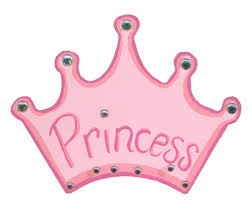 Princess Scholarship2024Objective: To provide a monetary source of $500 to any Newton senior, graduating in the spring of 2024, who displays Red Pride.Scholarship requirements:1. Must be a graduating senior from Newton High School2. Must be ranked in the top half of the graduating class3. Must be planning to attend a two or four year school4. Must complete a narrative describing how they represent Red Pride.Date: ______________________________Applicant’s Name ____________________________________Home Address ___________________________________________________Home Phone _____________________________________________________Cumulative GPA: ______________ACT score (If applicable):_________________________________Class rank: _________________________________List five unique qualities about yourself and describe each: ____________________________________________________________________________________________________________________________________________________________________________________________________________________________________________________________________________________________________________________________________________________________________________________________________________________________________________________________________________________School you plan to attend next year and your anticipated course of study: ________________________________________________________________________________________________________________________________________________________________________________________________________________________________________________________________________________________________________________________Who was your most influential teacher at NHS?__________________________________On a separate sheet of paper, please tell us how you emulate RED PRIDE.Applicant’s signature:  _____________________________________________________________Applications are to be returned to the Career Center at the high school by noon or emailed to newton.ncef@gmail.comFriday April 3rd, 2024.Each application must include:• Completed and signed application form.• A typed narrative of 200 or less detailing how you emulate Red Pride must accompany this application.Email all applications to: newton.ncef@gmail.comNO LATE APPLICATIONS WILL BE ACCEPTED.